DRR in ESD Project Summary Sheet Please submit this form with details on the project you would like to contribute to the Disaster Risk Reduction in Education for Sustainable Development publication. While RCEs can certainly indicate other themes that the ESD project or practice includes, the focus of this work will be on Disaster Risk Reduction in education. We ask that you keep your responses here as concise as possible and adhere to the word limits indicated. Please note all authors must declare from the outset the novelty of the content, that no parts of the manuscript have been published, nor are currently being considered for publication elsewhere, and that the authors are willing to provide the required information in this template, including securing the permission of all organisational actors involved in the project in addition to any established timelines.Once completed, please submit this form to the Global RCE Service Centre (RCEServiceCentre@unu.edu) by 30 November, 2018.  Basic InformationGeographical & Education InformationContentsUN Sustainable Development Goals (SDGs) (https://sustainabledevelopment.un.org/sdgs) and other themes of Education for Sustainable Development (ESD) Please place an “x” in the “direct” or “indirect” boxes next to any of the UN Sustainable Development Goals and/or other themes of Education for Sustainable Development (ESD) to which the work described in this project contributes as appropriate. Note: please mark only those that the ESD project actually has made or is making a contribution, not those to which it could make a potential contribution in the future.Global Action Programme (GAP) on Education for Sustainable Development – Priority Action Areas (https://en.unesco.org/gap/priority-action-areas)Please place an “x” in the “direct” or “indirect” boxes next to any of the GAP Priority Action Areas to which the work described in this project contributes as appropriate. Note: please mark only those that the ESD project actually has made or is making a contribution, not those to which it could make a potential contribution in the future.Title of project (should be concise and within approximately 25 words)Title of project (should be concise and within approximately 25 words)Title of project (should be concise and within approximately 25 words)Title of project (should be concise and within approximately 25 words)Title of project (should be concise and within approximately 25 words)Title of project (should be concise and within approximately 25 words)Title of project (should be concise and within approximately 25 words)Title of project (should be concise and within approximately 25 words)Title of project (should be concise and within approximately 25 words)Title of project (should be concise and within approximately 25 words)Title of project (should be concise and within approximately 25 words)Submitting RCESubmitting RCESubmitting RCESubmitting RCESubmitting RCESubmitting RCESubmitting RCESubmitting RCESubmitting RCESubmitting RCESubmitting RCEContributing organization(s) (Individual RCE member organizations – minimum of 2 contributing organizations)Contributing organization(s) (Individual RCE member organizations – minimum of 2 contributing organizations)Contributing organization(s) (Individual RCE member organizations – minimum of 2 contributing organizations)Contributing organization(s) (Individual RCE member organizations – minimum of 2 contributing organizations)Contributing organization(s) (Individual RCE member organizations – minimum of 2 contributing organizations)Contributing organization(s) (Individual RCE member organizations – minimum of 2 contributing organizations)Contributing organization(s) (Individual RCE member organizations – minimum of 2 contributing organizations)Contributing organization(s) (Individual RCE member organizations – minimum of 2 contributing organizations)Contributing organization(s) (Individual RCE member organizations – minimum of 2 contributing organizations)Contributing organization(s) (Individual RCE member organizations – minimum of 2 contributing organizations)Contributing organization(s) (Individual RCE member organizations – minimum of 2 contributing organizations)Focal point(s) and affiliation(s) (Name, organizational affiliation, e-mail)Focal point(s) and affiliation(s) (Name, organizational affiliation, e-mail)Focal point(s) and affiliation(s) (Name, organizational affiliation, e-mail)Focal point(s) and affiliation(s) (Name, organizational affiliation, e-mail)Focal point(s) and affiliation(s) (Name, organizational affiliation, e-mail)Focal point(s) and affiliation(s) (Name, organizational affiliation, e-mail)Focal point(s) and affiliation(s) (Name, organizational affiliation, e-mail)Focal point(s) and affiliation(s) (Name, organizational affiliation, e-mail)Focal point(s) and affiliation(s) (Name, organizational affiliation, e-mail)Focal point(s) and affiliation(s) (Name, organizational affiliation, e-mail)Focal point(s) and affiliation(s) (Name, organizational affiliation, e-mail)Format of project (manuscript, PowerPoint, audiovisual)Format of project (manuscript, PowerPoint, audiovisual)Format of project (manuscript, PowerPoint, audiovisual)Format of project (manuscript, PowerPoint, audiovisual)Language of projectLanguage of projectDate of submission (or update, if this is an update of an existing ESD project)Date of submission (or update, if this is an update of an existing ESD project)Date of submission (or update, if this is an update of an existing ESD project)Date of submission (or update, if this is an update of an existing ESD project)Date of submission (or update, if this is an update of an existing ESD project)Date of submission (or update, if this is an update of an existing ESD project)Date of submission (or update, if this is an update of an existing ESD project)Web link (of the case study or lead organization if 	available for more information)Web link (of the case study or lead organization if 	available for more information)Web link (of the case study or lead organization if 	available for more information)Web link (of the case study or lead organization if 	available for more information)Additional resourcesAdditional resourcesAdditional resourcesAdditional resourcesDoes this project link to any education and/or sustainable development policy or policies? If yes, please provide the name of the policy or policies.Does this project link to any education and/or sustainable development policy or policies? If yes, please provide the name of the policy or policies.Does this project link to any education and/or sustainable development policy or policies? If yes, please provide the name of the policy or policies.Does this project link to any education and/or sustainable development policy or policies? If yes, please provide the name of the policy or policies.If so, at what level is the policy operating (please place an “x” in the appropriate box or boxes)*If more than one policy, please indicate which one is operating at which levelIf so, at what level is the policy operating (please place an “x” in the appropriate box or boxes)*If more than one policy, please indicate which one is operating at which levelIf so, at what level is the policy operating (please place an “x” in the appropriate box or boxes)*If more than one policy, please indicate which one is operating at which levelIf so, at what level is the policy operating (please place an “x” in the appropriate box or boxes)*If more than one policy, please indicate which one is operating at which levelIf so, at what level is the policy operating (please place an “x” in the appropriate box or boxes)*If more than one policy, please indicate which one is operating at which levelIf so, at what level is the policy operating (please place an “x” in the appropriate box or boxes)*If more than one policy, please indicate which one is operating at which levelIf so, at what level is the policy operating (please place an “x” in the appropriate box or boxes)*If more than one policy, please indicate which one is operating at which levelIf so, at what level is the policy operating (please place an “x” in the appropriate box or boxes)*If more than one policy, please indicate which one is operating at which levelIf so, at what level is the policy operating (please place an “x” in the appropriate box or boxes)*If more than one policy, please indicate which one is operating at which levelIf so, at what level is the policy operating (please place an “x” in the appropriate box or boxes)*If more than one policy, please indicate which one is operating at which levelIf so, at what level is the policy operating (please place an “x” in the appropriate box or boxes)*If more than one policy, please indicate which one is operating at which levelLocalSubnationalNationalInternationalInternationalRegion (Africa, Americas, Asia-Pacific, Europe)Region (Africa, Americas, Asia-Pacific, Europe)Region (Africa, Americas, Asia-Pacific, Europe)Region (Africa, Americas, Asia-Pacific, Europe)Region (Africa, Americas, Asia-Pacific, Europe)Region (Africa, Americas, Asia-Pacific, Europe)Region (Africa, Americas, Asia-Pacific, Europe)Region (Africa, Americas, Asia-Pacific, Europe)Region (Africa, Americas, Asia-Pacific, Europe)Region (Africa, Americas, Asia-Pacific, Europe)Country (where site(s) or activities described in the case study are located – if multiple, please list all participating countries)Country (where site(s) or activities described in the case study are located – if multiple, please list all participating countries)Country (where site(s) or activities described in the case study are located – if multiple, please list all participating countries)Country (where site(s) or activities described in the case study are located – if multiple, please list all participating countries)Country (where site(s) or activities described in the case study are located – if multiple, please list all participating countries)Country (where site(s) or activities described in the case study are located – if multiple, please list all participating countries)Country (where site(s) or activities described in the case study are located – if multiple, please list all participating countries)Country (where site(s) or activities described in the case study are located – if multiple, please list all participating countries)Country (where site(s) or activities described in the case study are located – if multiple, please list all participating countries)Country (where site(s) or activities described in the case study are located – if multiple, please list all participating countries)Location(s) (subnational units and/or cities within the country or countries – leave blank if specific location(s) cannot be identified)Location(s) (subnational units and/or cities within the country or countries – leave blank if specific location(s) cannot be identified)Location(s) (subnational units and/or cities within the country or countries – leave blank if specific location(s) cannot be identified)Location(s) (subnational units and/or cities within the country or countries – leave blank if specific location(s) cannot be identified)Location(s) (subnational units and/or cities within the country or countries – leave blank if specific location(s) cannot be identified)Location(s) (subnational units and/or cities within the country or countries – leave blank if specific location(s) cannot be identified)Location(s) (subnational units and/or cities within the country or countries – leave blank if specific location(s) cannot be identified)Location(s) (subnational units and/or cities within the country or countries – leave blank if specific location(s) cannot be identified)Location(s) (subnational units and/or cities within the country or countries – leave blank if specific location(s) cannot be identified)Location(s) (subnational units and/or cities within the country or countries – leave blank if specific location(s) cannot be identified)Address of focal point institution for projectAddress of focal point institution for projectAddress of focal point institution for projectAddress of focal point institution for projectAddress of focal point institution for projectAddress of focal point institution for projectAddress of focal point institution for projectAddress of focal point institution for projectAddress of focal point institution for projectAddress of focal point institution for projectEcosystem(s) (please place an “x” in all appropriate boxes)Ecosystem(s) (please place an “x” in all appropriate boxes)Ecosystem(s) (please place an “x” in all appropriate boxes)Ecosystem(s) (please place an “x” in all appropriate boxes)Ecosystem(s) (please place an “x” in all appropriate boxes)Ecosystem(s) (please place an “x” in all appropriate boxes)Ecosystem(s) (please place an “x” in all appropriate boxes)Ecosystem(s) (please place an “x” in all appropriate boxes)Ecosystem(s) (please place an “x” in all appropriate boxes)Ecosystem(s) (please place an “x” in all appropriate boxes)ForestGrassland AgriculturalFresh waterCoastalDrylandMountainUrban/Peri-urbanOther (Please specify)WetlandsLevel of Education for intended audience (please place an “x” in all appropriate boxes)Level of Education for intended audience (please place an “x” in all appropriate boxes)Level of Education for intended audience (please place an “x” in all appropriate boxes)Level of Education for intended audience (please place an “x” in all appropriate boxes)Level of Education for intended audience (please place an “x” in all appropriate boxes)Level of Education for intended audience (please place an “x” in all appropriate boxes)Level of Education for intended audience (please place an “x” in all appropriate boxes)Level of Education for intended audience (please place an “x” in all appropriate boxes)Level of Education for intended audience (please place an “x” in all appropriate boxes)Level of Education for intended audience (please place an “x” in all appropriate boxes)PrimaryHigherTVETYouth (Informal)SecondaryTeacher Ed.CommunityOther (Please specify)Socioeconomic and environmental characteristics of the area (within 50-100 words)Socioeconomic and environmental characteristics of the area (within 50-100 words)Socioeconomic and environmental characteristics of the area (within 50-100 words)Socioeconomic and environmental characteristics of the area (within 50-100 words)Socioeconomic and environmental characteristics of the area (within 50-100 words)Socioeconomic and environmental characteristics of the area (within 50-100 words)Socioeconomic and environmental characteristics of the area (within 50-100 words)Socioeconomic and environmental characteristics of the area (within 50-100 words)Socioeconomic and environmental characteristics of the area (within 50-100 words)Socioeconomic and environmental characteristics of the area (within 50-100 words)Description of sustainable development challenge(s) in the area the project addresses (Within 50-100 words)Description of sustainable development challenge(s) in the area the project addresses (Within 50-100 words)Description of sustainable development challenge(s) in the area the project addresses (Within 50-100 words)Description of sustainable development challenge(s) in the area the project addresses (Within 50-100 words)Description of sustainable development challenge(s) in the area the project addresses (Within 50-100 words)Description of sustainable development challenge(s) in the area the project addresses (Within 50-100 words)Description of sustainable development challenge(s) in the area the project addresses (Within 50-100 words)Description of sustainable development challenge(s) in the area the project addresses (Within 50-100 words)Description of sustainable development challenge(s) in the area the project addresses (Within 50-100 words)Description of sustainable development challenge(s) in the area the project addresses (Within 50-100 words)Note: The following fields are used for information about activities described in the project or the production of the project itself, and contents may vary depending on the nature of the case project. For example, a project about on-the-ground teaching or training may include the rationale, objectives etc. for the activities; a case study about an ESD-related policy may describe the policymaking process; or a toolkit may address particular practices used within ESD. Please make an effort to fill as many fields as possible.Note: The following fields are used for information about activities described in the project or the production of the project itself, and contents may vary depending on the nature of the case project. For example, a project about on-the-ground teaching or training may include the rationale, objectives etc. for the activities; a case study about an ESD-related policy may describe the policymaking process; or a toolkit may address particular practices used within ESD. Please make an effort to fill as many fields as possible.Note: The following fields are used for information about activities described in the project or the production of the project itself, and contents may vary depending on the nature of the case project. For example, a project about on-the-ground teaching or training may include the rationale, objectives etc. for the activities; a case study about an ESD-related policy may describe the policymaking process; or a toolkit may address particular practices used within ESD. Please make an effort to fill as many fields as possible.Note: The following fields are used for information about activities described in the project or the production of the project itself, and contents may vary depending on the nature of the case project. For example, a project about on-the-ground teaching or training may include the rationale, objectives etc. for the activities; a case study about an ESD-related policy may describe the policymaking process; or a toolkit may address particular practices used within ESD. Please make an effort to fill as many fields as possible.Note: The following fields are used for information about activities described in the project or the production of the project itself, and contents may vary depending on the nature of the case project. For example, a project about on-the-ground teaching or training may include the rationale, objectives etc. for the activities; a case study about an ESD-related policy may describe the policymaking process; or a toolkit may address particular practices used within ESD. Please make an effort to fill as many fields as possible.Note: The following fields are used for information about activities described in the project or the production of the project itself, and contents may vary depending on the nature of the case project. For example, a project about on-the-ground teaching or training may include the rationale, objectives etc. for the activities; a case study about an ESD-related policy may describe the policymaking process; or a toolkit may address particular practices used within ESD. Please make an effort to fill as many fields as possible.Status (“ongoing” or “completed”)Status (“ongoing” or “completed”)Period (MM/YY to MM/YY)Period (MM/YY to MM/YY)Rationale (why activities or policies described, or information shared through the educational practices/material are needed – within 100-200 words)Rationale (why activities or policies described, or information shared through the educational practices/material are needed – within 100-200 words)Rationale (why activities or policies described, or information shared through the educational practices/material are needed – within 100-200 words)Rationale (why activities or policies described, or information shared through the educational practices/material are needed – within 100-200 words)Rationale (why activities or policies described, or information shared through the educational practices/material are needed – within 100-200 words)Rationale (why activities or policies described, or information shared through the educational practices/material are needed – within 100-200 words)Objectives (goals of activities or policies described, teaching or learning outcomes – within 50-100 words)Objectives (goals of activities or policies described, teaching or learning outcomes – within 50-100 words)Objectives (goals of activities or policies described, teaching or learning outcomes – within 50-100 words)Objectives (goals of activities or policies described, teaching or learning outcomes – within 50-100 words)Objectives (goals of activities or policies described, teaching or learning outcomes – within 50-100 words)Objectives (goals of activities or policies described, teaching or learning outcomes – within 50-100 words)Activities and/or practices employed (within 50-150 words)Activities and/or practices employed (within 50-150 words)Activities and/or practices employed (within 50-150 words)Activities and/or practices employed (within 50-150 words)Activities and/or practices employed (within 50-150 words)Activities and/or practices employed (within 50-150 words)Size of academic audience (approximately how many learners did the material from this project reach?)Size of academic audience (approximately how many learners did the material from this project reach?)Size of academic audience (approximately how many learners did the material from this project reach?)Size of academic audience (approximately how many learners did the material from this project reach?)Size of academic audience (approximately how many learners did the material from this project reach?)Size of academic audience (approximately how many learners did the material from this project reach?)Results (within 100-150 words)Results (within 100-150 words)Results (within 100-150 words)Results (within 100-150 words)Results (within 100-150 words)Results (within 100-150 words)Lessons learned (factors in success or failure, challenges and opportunities – within 50-100 words)Lessons learned (factors in success or failure, challenges and opportunities – within 50-100 words)Lessons learned (factors in success or failure, challenges and opportunities – within 50-100 words)Lessons learned (factors in success or failure, challenges and opportunities – within 50-100 words)Lessons learned (factors in success or failure, challenges and opportunities – within 50-100 words)Lessons learned (factors in success or failure, challenges and opportunities – within 50-100 words)Key messages (‘elevator speech’ about project - within 50 words)Key messages (‘elevator speech’ about project - within 50 words)Key messages (‘elevator speech’ about project - within 50 words)Key messages (‘elevator speech’ about project - within 50 words)Key messages (‘elevator speech’ about project - within 50 words)Key messages (‘elevator speech’ about project - within 50 words)Relationship to other RCE activities (if the project is related to any other RCE collaborative activities, regional plans, working groups, etc.)Relationship to other RCE activities (if the project is related to any other RCE collaborative activities, regional plans, working groups, etc.)Relationship to other RCE activities (if the project is related to any other RCE collaborative activities, regional plans, working groups, etc.)Relationship to other RCE activities (if the project is related to any other RCE collaborative activities, regional plans, working groups, etc.)Relationship to other RCE activities (if the project is related to any other RCE collaborative activities, regional plans, working groups, etc.)Relationship to other RCE activities (if the project is related to any other RCE collaborative activities, regional plans, working groups, etc.)Funding (any relevant information about or acknowledgement of funding of activities or projects described in the case study)Funding (any relevant information about or acknowledgement of funding of activities or projects described in the case study)Funding (any relevant information about or acknowledgement of funding of activities or projects described in the case study)Funding (any relevant information about or acknowledgement of funding of activities or projects described in the case study)Funding (any relevant information about or acknowledgement of funding of activities or projects described in the case study)Funding (any relevant information about or acknowledgement of funding of activities or projects described in the case study)Pictures (please include up to three pictures of the project sent through as individual high resolution JPEG files – 1.5-2.0 MB in size – 300dpi)Pictures (please include up to three pictures of the project sent through as individual high resolution JPEG files – 1.5-2.0 MB in size – 300dpi)Pictures (please include up to three pictures of the project sent through as individual high resolution JPEG files – 1.5-2.0 MB in size – 300dpi)Pictures (please include up to three pictures of the project sent through as individual high resolution JPEG files – 1.5-2.0 MB in size – 300dpi)Pictures (please include up to three pictures of the project sent through as individual high resolution JPEG files – 1.5-2.0 MB in size – 300dpi)Pictures (please include up to three pictures of the project sent through as individual high resolution JPEG files – 1.5-2.0 MB in size – 300dpi)File name of picture (Example: photo.JPEG)Caption for picture (Example: Learning to sort plastic waste)Caption for picture (Example: Learning to sort plastic waste)Caption for picture (Example: Learning to sort plastic waste)Photo Credit (Example: J. Smith)Photo Credit (Example: J. Smith)SDGDescriptionDirectIndirect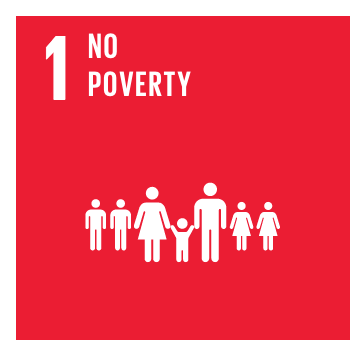 End poverty in all its forms everywhere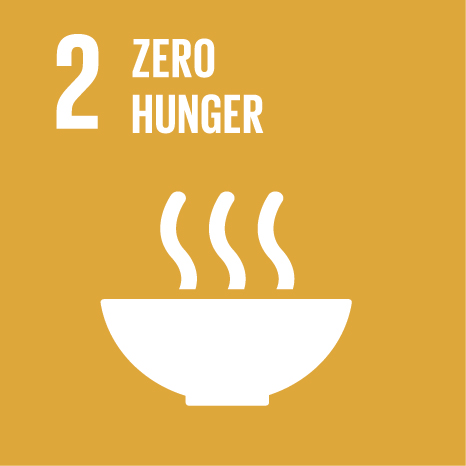 End hunger, achieve food security and improved nutrition, and promote sustainable agriculture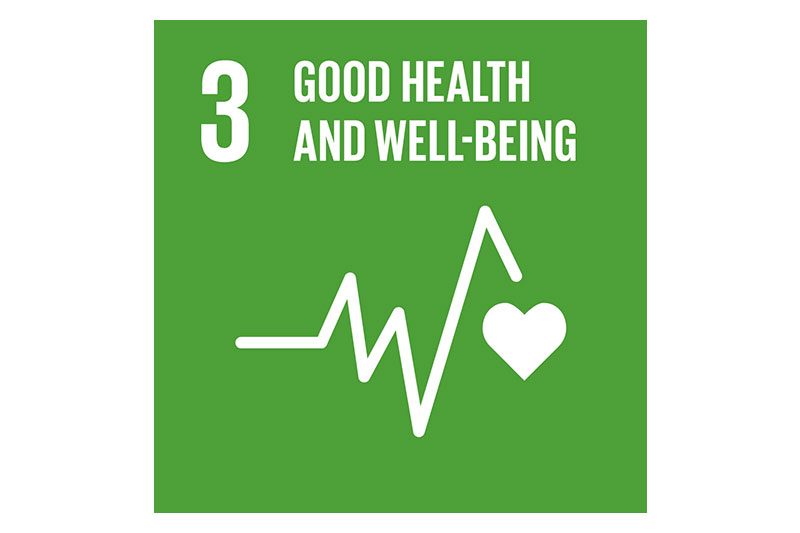 Ensure healthy lives and promote wellbeing for all at all ages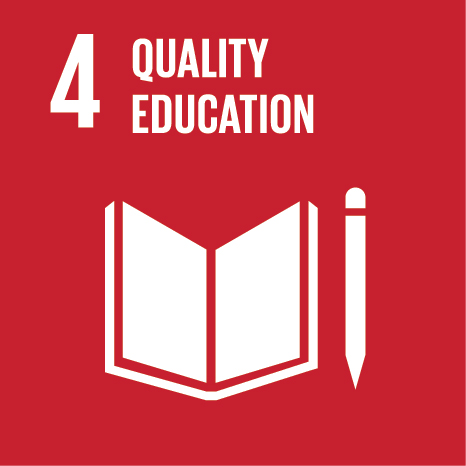 Ensure inclusive and equitable quality education and promote lifelong learning opportunities for all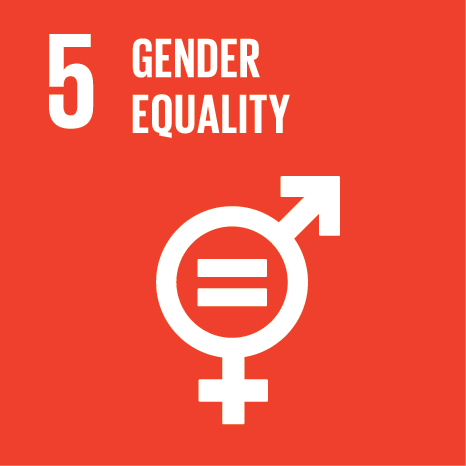 Achieve gender equality and empower all women and girls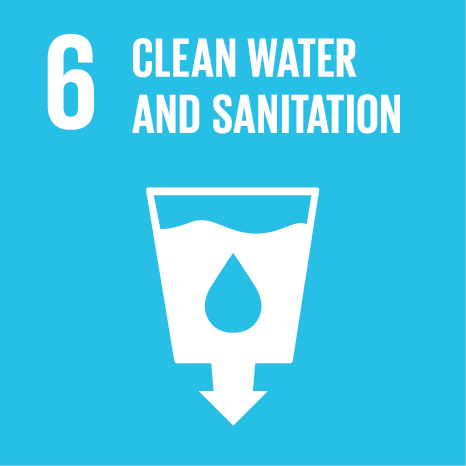 Ensure availability and sustainable management of water and sanitation for all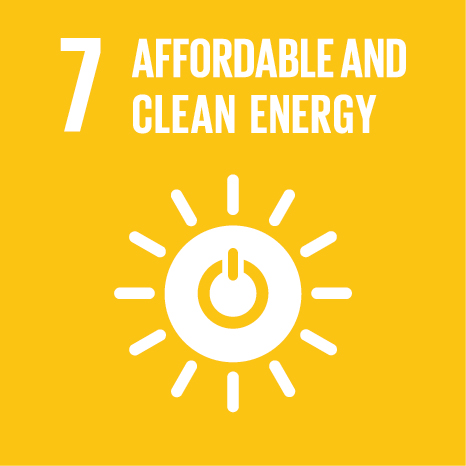 Ensure access to affordable, reliable, sustainable and modern energy for all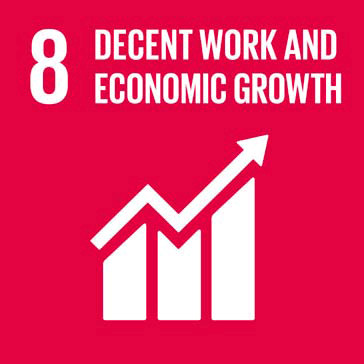 Promote sustained, inclusive and sustainable economic growth, full and productive employment, and decent work for all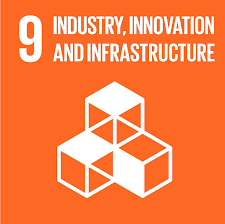 Build resilient infrastructure, promote inclusive and sustainable industrialisation, and foster innovation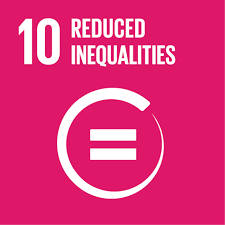 Reduce inequality within and among countries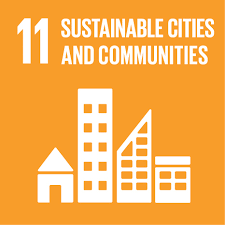 Make cities and human settlements inclusive, safe, resilient and sustainable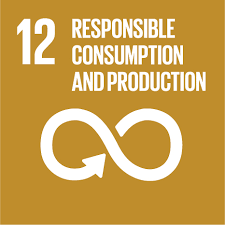 Ensure sustainable consumption and production patterns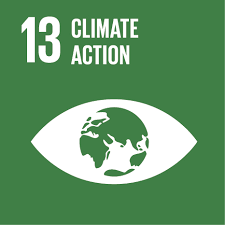 Take urgent action to combat climate change and its impacts 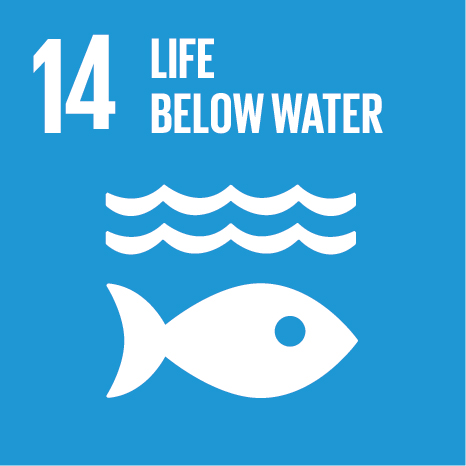 Conserve and sustainably use the oceans, seas and marine resources for sustainable development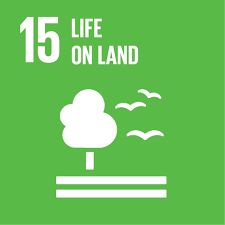 Protect, restore and promote sustainable use of terrestrial ecosystems, sustainably manage forests, combat desertification and halt and reverse land degradation, and halt biodiversity loss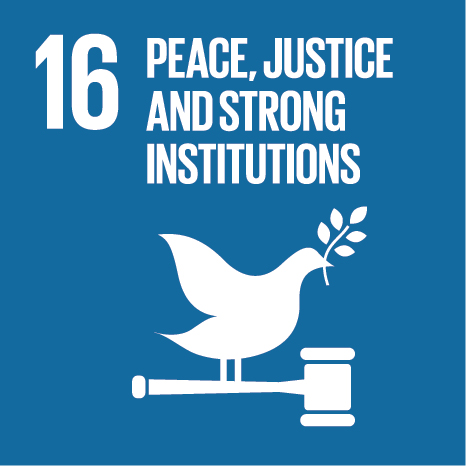 Promote peaceful and inclusive societies for sustainable development, provide access to justice for all and build effective, accountable and inclusive institutions at all levels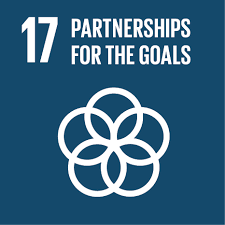 Strengthen the means of implementation and revitalise the global partnership for sustainable developmentThemeThemeDirectIndirectDisaster Risk ReductionDisaster Risk ReductionTraditional Knowledge Traditional Knowledge Agriculture Agriculture ArtsArtsCurriculum Development Curriculum Development EcotourismEcotourismForests/TreesForests/TreesPlants & AnimalsPlants & AnimalsWasteWastePriority Action AreaDescriptionDirectIndirect1Advancing policy2Transforming learning and training environments3Building capacities of educators and trainers4Empowering and mobilizing youth5Accelerating sustainable solutions at local level